HORAIRE DES COURS DU MERCREDIHORAIRES DES COURS DU SAMEDIRENSEIGNEMENTS CONCERNANT LE REPRÉSENTANT LÉGALNom………………………………………Prénom………………………… Domicile : |___|___|___|___|___|___|___|___|___|___| indispensable Portable |___|___|___|___|___|___|___|___|___|___| indispensable@Adresse mail indispensable pour la réception de la licence :…………………………………..……………………@................................................EN CAS D’ACCIDENT PRÉVENIR : Précisez : Père – mère – frère – sœur –etc…Nom : …………………………………..Prénom………………………………………..|___|___|___|___|___|___|___|___|___|___|Nom : ………………………..………..Prénom……………………………………………|___|___|___|___|___|___|___|___|___|___| Si vous souhaitez une attestation pour votre CE, cochez la case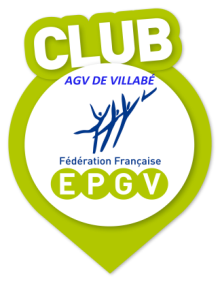 N° agrément Jeunesse et Sport 91 S 456 (10/10/1989)  Si vous ne souhaitez pas la diffusion de   votre photo, cochez cette case FICHE D’INSCRIPTION ENFANTS & BABY GYM INCRIPTION N° |___|___|___| RÉINSCRIPTION	N° DE LICENCE |___|___|___|___|___|___|___|___|RENSEIGNEMENTS CONCERNANT L’ENFANTNom………………………………………Prénom…………………………Date de Naissance : |___|___| |___|___| |___|___|___|___| (|___|___| Ans)Adresse :…………………………………………………………………………………Code Postal |___|___|___|___|___|Ville :……..…………….………………………... Baby GymSECTION POUR LES MATERNELLES Petites                                        Moyenne                                        GrandesCLASSE POUR LES PRIMAIRES CP		 CE1		 CE2		 CM1		 CM2TARIFS AVEC LICENCE ET ASSURANCE Baby Gym	115 € + 23,50 € (1) Cours enfants mercredi 	115 € + 23,50 € (1) Cours du samedi	115 € + 23,50 € (1) Cours enfants mercredi & samedi	175 € + 23,50 € (1) HORS VILLABÉ	 25 €23,50 € = coût de la licence et de l’assurance pour un enfant.RÈGLEMENT Comptant en espèces Au comptant en chèque libellé à l’ordre de l’AGV de Villabé Règlements échelonnés en 6 fois maximum par chèques Chèque ANCV (sport uniquement)MONTANT DE VOTRE RÉGLEMENT :…………………………….€DATE                                                            SIGNATUREDOCUMENTS A FOURNIR : 1 photo d’identitéSi c’est une première inscription : 1 certificat médical attestant que votre enfant est apte à pratiquer de la gymnastique.Si c’est un renouvellement : Remplir le questionnaire de santé par vos soins, le dater et le signeDÉCHARGE PARENTALEJe soussigné (e)  Père  Mère  Représentant légal, de l’enfant dont le nom et prénom sont mentionnés en page 1, autorise le dit enfant à participer aux séances de gymnastique volontaire dans les locaux utilisés par la section de gymnastique volontaire : Le mercredi de :  …..…H……..à …..…H…..… Le samedi de 10H30 à 11H30Je déclare avoir pris connaissance des conditions d’accueil et d’animation et je précise que : J’autorise l’enfant à rejoindre son domicile non accompagné L’enfant rejoindra son domicile accompagné de :Père Mère Tuteur  Frère  Sœur  AutreMr- Mme………………………………………………………………………………….Père Mère Tuteur  Frère  Sœur  AutreMr- Mme………………………………………………………………………………….PROBLEMES DE SANTÉ A PORTER A LA CONNAISSANCE DE L’ANIMATEUR & DU PRÉSIDENT :Asthme - Diabète -  Epilepsie - Atteintes cardiaques - Autres à préciser :……………………………………………………………………………………………….DATE                                                            SIGNATUREANIMATRICESHORAIRESCLASSES OU AGESVéronique 14h00 à 15h00CE2 – CM1 – CM2Véronique 15h00 à 16h00CP – CE1Sonia 16h30 à 17h303 ans & 4 ansSonia 17h30 à 18h304 ans & 5 ansANIMATRICESHORAIRESAGES OU CLASSESVéronique 9h00 – 9h45BABY GYM 9mois à 3 ansVéronique 10H30 – 11h30CLASSES CP au CM2